浙江树人大学办公室文件浙树办教〔2015〕44号关于公布第三批校级应用（特色）专业建设项目的通知各学院、各部门：经专业申报、学院推荐、校内外专家评审、校学术委员会评议，确定通信工程、旅游管理、财务管理、汉语言文学等 4个专业为我校第三批应用（特色）专业建设项目。应用（特色）专业建设项目建设周期为 4年，学校将加强建设情况评估，验收合格后由学校正式发文确定为应用（特色）专业。希望各专业根据建设目标和建设方案，有计划、有步骤地组织好立项后的建设工作，努力取得建设实效。附件：第三批校级应用（特色）专业建设项目立项名单                        浙江树人大学办公室                         2015年5月18日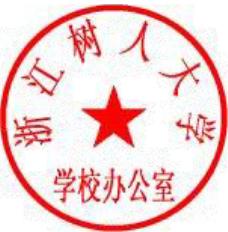 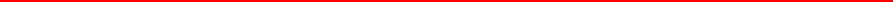 附件：第三批校级应用（特色）专业建设项目立项名单序号专业名称通信工程负责人任条娟所属学院1 2 3 4 信息科技学院旅游管理财务管理周绍健金  燕林家骊现代服务业学院管理学院汉语言文学人文学院浙江树人大学办公室              2015年5月18日印发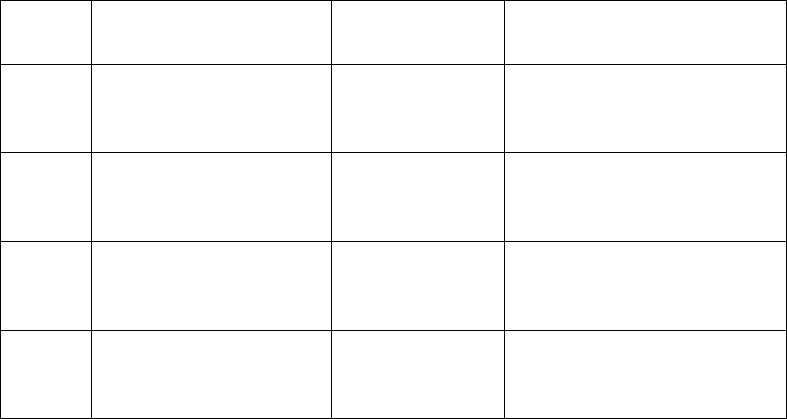 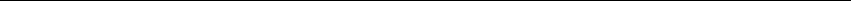 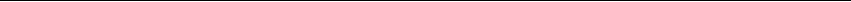 